Regulamin konkursu plastycznego„Kartka z życzeniami z okazji 75-lecia Przedszkola nr 58 we Wrocławiu”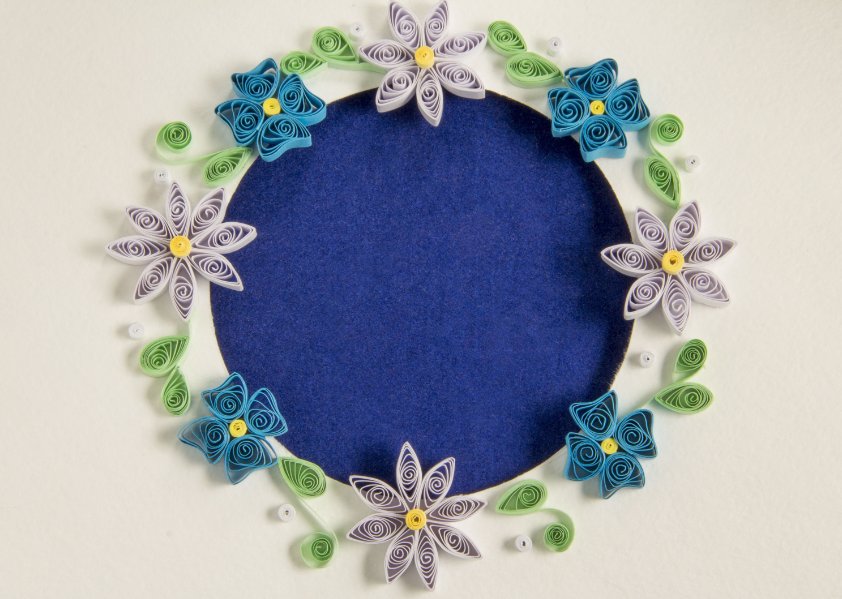 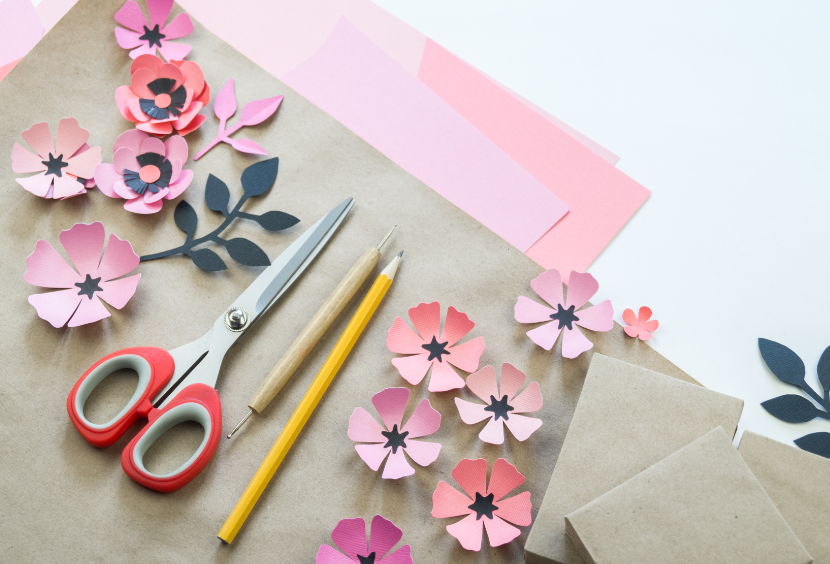 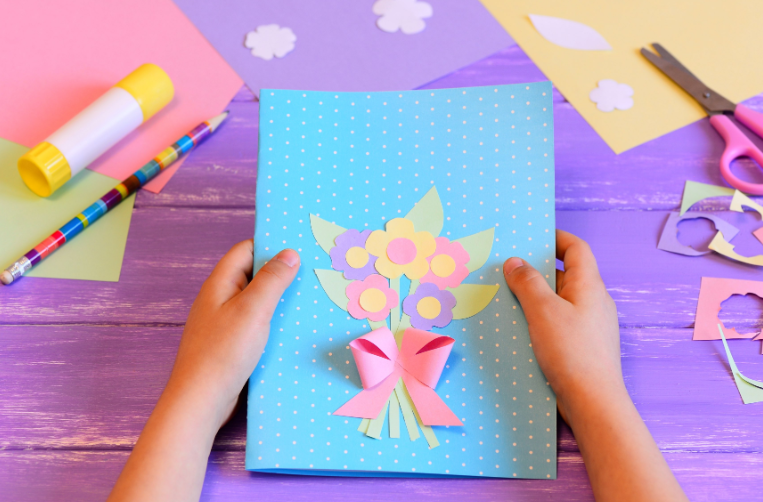 § 1Organizator konkursuOrganizatorem konkursu jest Przedszkole nr 58 we Wrocławiu. Koordynatorkami konkursu są Anna Basamania oraz Teresa Smolak.§ 2Cele konkursuCelem konkursu jest rozwijanie kreatywności i wrażliwości artystycznej oraz umiejętności plastycznych dzieci. Doskonalenie różnorodnych form i technik plastycznych oraz form wypowiedzi pisemnej.§ 3 Uczestnicy konkursuKonkurs skierowany jest do wszystkich przedszkolaków Przedszkola nr 58 wraz z rodzinami. Prace będą oceniane w dwóch kategoriach:3-4 letnie dzieci5-6 letnie dzieci§ 4Warunki przyjęciaAutorem pracy może być tylko jedna osoba.Kartka powinna być wykonana w formacie A5 na sztywnej kartce (może być stylizowana na kartkę pocztową, dwustronną).Praca może być wykonana dowolną techniką (prosimy nie dostarczać prac wyklejonych plasteliną, materiałami sypkimi, liśćmi itp.)Kartka musi zawierać treść życzeń (może to być tekst oficjalny albo żartobliwy np. wierszyk).Nagrody i dyplomy otrzymają zwycięzcy I, II, III miejsc w poszczególnych grupach wiekowych. Przewidziane są też wyróżnienia i dyplomy na dla wszystkich uczestników konkursu.Prace konkursowe należy dostarczyć do 08 Maja do koordynatorów konkursu.Każda praca powinna zawierać metryczkę z imieniem i nazwiskiem przedszkolaka oraz grupą.Prace zostaną zaprezentowane na wystawie i będą stanowić element dekoracji w czasie obchodów 75-lecia Przedszkola w dniu 15 maja 2024 r,Prace konkursowe pozostają własnością Przedszkola i nie będą zwracane.§5Kryterium oceny pracW skład jury konkursu będą wchodzić nauczyciele Przedszkola nr 58 we Wrocławiu.Ocena kartek odbędzie się w dniu 13.05.2024 i będą brane pod uwagę kryteria takie jak:Zgodność pracy z tematyką konkursu,Oryginalny i twórczy sposób wypowiedzi,Komunikatywność i jasność przekazu graficznego,Estetyka pracy.§ 6Postanowienia końcoweWyniki konkursu zostaną opublikowane na stronie internetowej przedszkola. Laureaci otrzymają nagrody oraz pamiątkowe dyplomy.Zgłoszenie udziału w konkursie oznacza akceptację niniejszego regulaminu.                                                                                                                                         Anna Basamania                                                                                                                                               Teresa Smolak